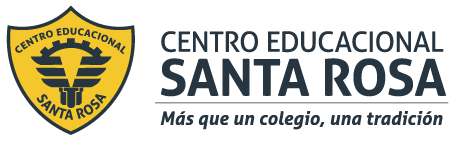 DIRECCIÓN ACADÉMICA       DEPARTAMENTO DE ELABORACION INDUSTRIAL DE ALIMENTOS                                     Respeto – Responsabilidad – Resiliencia – ToleranciaPREGUNTAS  /  RESPUESTAS  DE LA GUIA1.- ¿Cuál es el aporte de las BPM en la industria alimentaria?RESPUESTAEstablecen  las normas oficiales reglamentadas que regulan a las plantas procesadoras de alimentos en cuanto a los procedimientos de elaboracion, limpieza y desinfección, la higiene personal, la manipulación, los controles, registros, almacenamiento, y el manejo de Desechos que garantizan calidad y seguridad alimentaria obteniendo un producto INOCUO.2.Determina la razón ¿Por qué las aéreas de trabajo deben estar separadas?RESPUESTADeben existir tabiques y separaciones entre las áreas para evitar la contaminación cruzada. De esta forma muchas empresas  pintan de colores los cuartos de producción o el color de los uniformes del personal.3.Del listado de desechos químicos de la industria alimentaria ¿Cuales según tu criterio son de mayor peligro para las personas si llegaran a ingerir por no cumplir las buenas prácticas?RESPUESTAS   NIQUEL Y COMPUESTOS DE NIQUEL   CLORO, ACIDO NITRICO   AMONIACO, ACIDO SULFURICO,  ACIDO CLORHIDRICO    BROMO Y PLAGUICIDAS4.¿Cuál es la razón de la inclinación de pisos en un 2%?RESPUESTAEs utilizado para evitar que el agua pueda aposarse en los pisos, esta inclinación del 2%, favorece  riesgo de caídas, suciedad y contaminación. Mejora la calidad de pisos.5.Indique tres prevenciones para evitar plagas utilizando las BPMRESPUESTAS-un mal almacenamiento de materia prima.-depósitos de basura y desperdicios sin control ni retiro programado, mala higiene- no contar con empresas de desratización y desinsectación periódica.